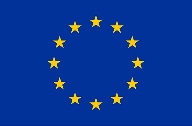 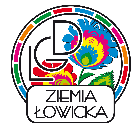 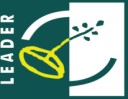 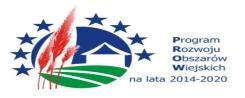 KARTA ZGŁOSZENIA NA SZKOLENIE w dniu 22 września 2017 rokuPODEJMOWANIE DZIAŁANOŚCI GOSPODARCZEJ PODEJMOWANIE DZIAŁANOŚCI GOSPODARCZEJ Imię i nazwiskoMiejsce zamieszkaniaGminaTelefon kontaktowyAdres mailowyROZWIJANIE DZIAŁANOŚCI GOSPODARCZEJ ROZWIJANIE DZIAŁANOŚCI GOSPODARCZEJ Nazwa firmySiedziba firmyGmina Miejsce prowadzenia rozwijanej działalnościGminaTelefon kontaktowyAdres mailowy